Display of Artwork Risk Assessment This template is recommended to be completed using the Manual Handling Procedure and the OHS Risk Planning and Management Policy for guidance. For further support in conducting a risk assessment, contact the OHS Advisory Service on 1300 074 715 or email safety@education.vic.gov.au.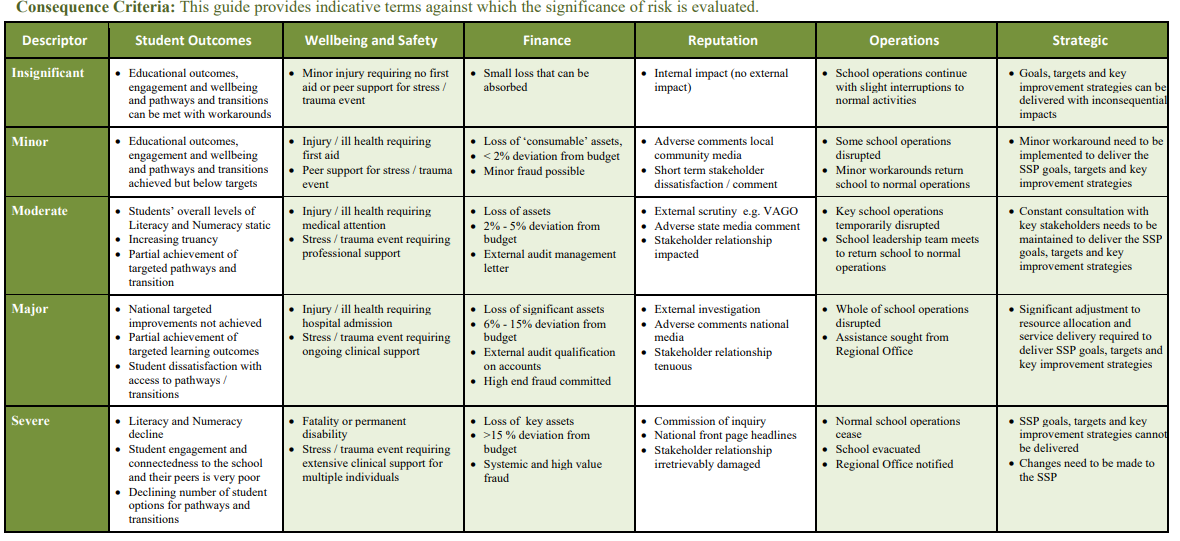 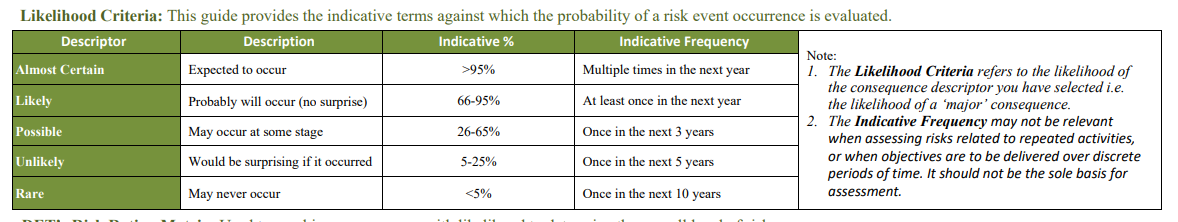 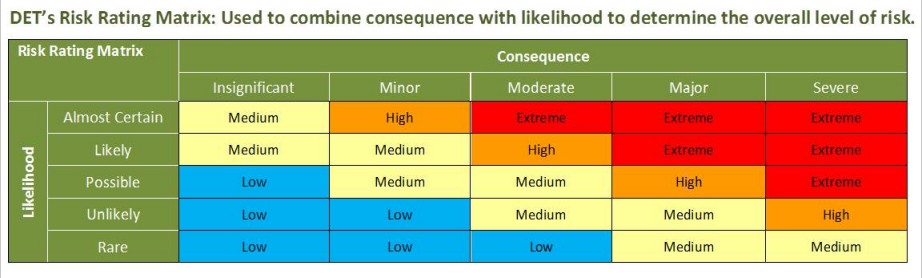 1.  Background information1.  Background information1.  Background information1.  Background informationSchoolDate:Person/s conducting risk assessmentHSR:Assessment of T.I.L.E:TaskIndividual LoadEnvironmentBased on the information gathered from the T.I.L.E assessment, where is there a risk? I.e. what could go wrong?What controls should be put in place?(add or remove controls as needed)Considering the controls in place, are you satisfied that the risk is low or medium? See risk matrix below. 1Task/s to be undertakenDisplay of ArtworkElectronic display screens are used to display artwork digitallyDesignated display boards are set-upArtwork is grouped into similar sizes to be lifted or carried to create a stable loadArtwork is placed into smaller piles to reduce the weightAwkward, large and bulky shaped artwork are lifted/carried one piece at a time / multiple persons are coordinated to lift/carry artwork.Weight of the artwork is tested before liftingArtwork is placed on a trolley and moved to the designated locationS.M.A.R.T Lifting Poster is displayed S.M.A.R.T Lifting process is usedArtwork is held close and central to the bodyPulley system is installed to display artwork, where possibleWeight-rated stepladder is used to hang items, where requiredThree points of contact are maintained on the stepladder, where practicalEmployees and volunteer workers do not step on furniture e.g., tables, chairsThe stepladder is placed on an even ground/surfaceStepladder is in good conditionAlternatives to the use of a staple gun have been considered e.g., Velcro, adhesive picture hooks Manual Handling elearn has been completed A safe work procedure has been developed and can be followed Training has been provided, including appropriate training for any persons working at heights (above 2 metres), and for specific machinery provided2Individual/sPerson/s who will undertake the taskare you familiar with the task?what is your physical capacity to undertake the task?do you have any previous or existing injuries that may be exacerbated by the task?is supervision required?What positions/postures are required to undertake the task?is more than one person required?Electronic display screens are used to display artwork digitallyDesignated display boards are set-upArtwork is grouped into similar sizes to be lifted or carried to create a stable loadArtwork is placed into smaller piles to reduce the weightAwkward, large and bulky shaped artwork are lifted/carried one piece at a time / multiple persons are coordinated to lift/carry artwork.Weight of the artwork is tested before liftingArtwork is placed on a trolley and moved to the designated locationS.M.A.R.T Lifting Poster is displayed S.M.A.R.T Lifting process is usedArtwork is held close and central to the bodyPulley system is installed to display artwork, where possibleWeight-rated stepladder is used to hang items, where requiredThree points of contact are maintained on the stepladder, where practicalEmployees and volunteer workers do not step on furniture e.g., tables, chairsThe stepladder is placed on an even ground/surfaceStepladder is in good conditionAlternatives to the use of a staple gun have been considered e.g., Velcro, adhesive picture hooks Manual Handling elearn has been completed A safe work procedure has been developed and can be followed Training has been provided, including appropriate training for any persons working at heights (above 2 metres), and for specific machinery provided3Load Consider:weightdimensionsrigid or unstablefixed or movingdirection and distanceif there is repeated exposure to loading or force.if a mechanical aid can be used to assist and if it is fit for purpose (wheels move smoothly over the surface, it can easily support the weight of the load and the load is stable?)Electronic display screens are used to display artwork digitallyDesignated display boards are set-upArtwork is grouped into similar sizes to be lifted or carried to create a stable loadArtwork is placed into smaller piles to reduce the weightAwkward, large and bulky shaped artwork are lifted/carried one piece at a time / multiple persons are coordinated to lift/carry artwork.Weight of the artwork is tested before liftingArtwork is placed on a trolley and moved to the designated locationS.M.A.R.T Lifting Poster is displayed S.M.A.R.T Lifting process is usedArtwork is held close and central to the bodyPulley system is installed to display artwork, where possibleWeight-rated stepladder is used to hang items, where requiredThree points of contact are maintained on the stepladder, where practicalEmployees and volunteer workers do not step on furniture e.g., tables, chairsThe stepladder is placed on an even ground/surfaceStepladder is in good conditionAlternatives to the use of a staple gun have been considered e.g., Velcro, adhesive picture hooks Manual Handling elearn has been completed A safe work procedure has been developed and can be followed Training has been provided, including appropriate training for any persons working at heights (above 2 metres), and for specific machinery provided4Environment Consider where the task will be undertaken and what in the surrounding area may be a hazard:what space the task will occur inwhether the task occurs in or between different locationsthe surface condition I.e. carpet will require more force to move trollies acrossany obstacles that may be in the wayclimate (heat and cold can change the way a person moves and performs)ventilationlighting.Electronic display screens are used to display artwork digitallyDesignated display boards are set-upArtwork is grouped into similar sizes to be lifted or carried to create a stable loadArtwork is placed into smaller piles to reduce the weightAwkward, large and bulky shaped artwork are lifted/carried one piece at a time / multiple persons are coordinated to lift/carry artwork.Weight of the artwork is tested before liftingArtwork is placed on a trolley and moved to the designated locationS.M.A.R.T Lifting Poster is displayed S.M.A.R.T Lifting process is usedArtwork is held close and central to the bodyPulley system is installed to display artwork, where possibleWeight-rated stepladder is used to hang items, where requiredThree points of contact are maintained on the stepladder, where practicalEmployees and volunteer workers do not step on furniture e.g., tables, chairsThe stepladder is placed on an even ground/surfaceStepladder is in good conditionAlternatives to the use of a staple gun have been considered e.g., Velcro, adhesive picture hooks Manual Handling elearn has been completed A safe work procedure has been developed and can be followed Training has been provided, including appropriate training for any persons working at heights (above 2 metres), and for specific machinery provided